14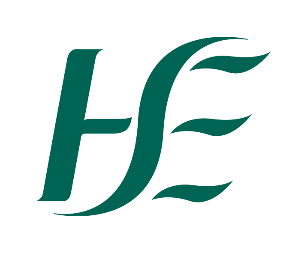 Physiotherapist (Staff Grade)
Children’s Disability Network Team CHO1Physiotherapy, Staff Grade (Supplementary) – CDNT 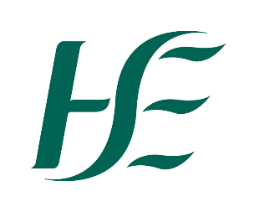 Terms and Conditions of EmploymentJob Title and GradePhysiotherapist, Staff Grade (Supplementary ) - CDNT Fisiteiripeoir(Grade Code: 314X)Campaign ReferenceSC.026.2023Closing DateRolling Campaign Proposed Interview Date (s)Proposed interview dates will be indicated at a later stage. Please note you may be called forward for interview at short notice.Taking up AppointmentA start date will be indicated at job offer stage.Location of PostCH CDLMS – DonegalThere are currently a number of vacancies throughout Donegal.A supplementary panel is being formed as a result of this campaign from which current and future, permanent and specified purpose vacancies of full or part-time duration may be filled in CHO1 Donegal, Sligo/Leitrim & Cavan/Monaghan.Informal EnquiriesSiobhan Taylor, Children’s Disability Network Manager, Donegal NorthMobile: 0877374184 Email: siobhan.taylor@hse.ie Gerard Gallagher, Children’s Disability Network Manager, Donegal SouthMobile: 0874095164 Email: Gerard.gallagher3@hse.ie Alvin Doherty, Children’s Disability Network Manager, Donegal East & Inishowen,Mobile: 0871305824 Email: Alvin.doherty@hse.ie Details of ServiceChildren’s Disability Network Teams (CDNT) in CHO 1 provide services to children from 0-18 with complex development needs which include physical, sensory, intellectual disabilities and autism. There are 7 CDNT’s in total throughout CHO1 with 3 located in Donegal and 1 in each of Sligo, Cavan, Monaghan and LeitrimCDNT’s Disability Network Teams are interdisciplinary teams who work within a Family Centred Practice model and work collaboratively with service users, families and other stakeholders to meet goals identified by the family.The post holder will be responsible for assessing and delivering intervention to children and young persons in clinic, school, home and community settings depending on their presentation.Reporting RelationshipYour professional reporting relationship will be to the local Children Disability Network Manager and clinical supervision will be offered by the Senior Physiotherapist within the local area.Key Working RelationshipsThe post holder will work within an interdisciplinary team of other disciplines including nursing, OT, SLT, psychology, social work, Autism Therapists and Community Facilitators. You will also be required to link with external stakeholders such as schools, community group, voluntary organisations and specialist services e.g. acute service, Central Remedial Clinic (CRC).Purpose of the Post The Physiotherapist (Staff Grade) will be responsible for the provision of a high quality, person-centred Physiotherapy service to the assigned caseload and will carry out clinical duties as assigned by the Senior Physiotherapist / CDNM.Principal Duties and ResponsibilitiesThe Physiotherapist (Staff Grade) will:Professional / ClinicalBe responsible for assessment, diagnosis, planning, implementation and evaluation of treatment / intervention programmes for service users according to professional standards.Arrange and carry out assessment and treatment / intervention programmes in appropriate settings in line with local policy / guidelines and professional standards.Communicate results of assessments and recommendations to the service user and relevant others as appropriate.  Document all assessment, diagnosis, treatment / intervention plans, clinical notes, relevant contacts and summaries in accordance with department and professional standards.   Collaborate with service user, family, carers and other staff in goal setting and treatment / intervention planning.Foster close working relationships with colleagues and other relevant professionals in maximising the service users’ potential.Participate in teams; communicating and working in collaboration with the service user and relevant others as part of an integrated package of care.Represent the department / profession / team at meetings and conferences as designated.In conjunction with the CDNM/Senior Physiotherapist, contribute to the development and implementation of procedures, policies and guidelines while adhering to existing standards and protocols.Act as Key Contact for service users and act as a liaison between the team and family and help families identify goals as part on the Individualised Family Service Plan (IFSP).Actively engage in team based performance management.  Participate in and develop activities which support Health Promotion.Seek advice and assistance from Senior Physiotherapist with any assigned cases or issues that prove to be beyond the scope of his / her professional competence in line with principles of best practice and clinical governance.Maintain professional standards in relation to confidentiality, ethics and legislation.Supports a culture that values diversity and respect.Operate within the scope of Physiotherapy practice as per CORU requirements and in accordance with local guidelines.Carry out other duties as assigned by the CDNM/Senior Physiotherapist.Education and TrainingParticipate in mandatory training programmes.Participate in continuing professional development including in-service training, attending and presenting at conferences / courses relevant to practice, promoting and contributing to research etc. as agreed with the CDNM/Senior PhysiotherapistEngage in support / supervision with CDNM/Senior Physiotherapist and participate in performance review. Participate in the practice education of student therapists. Actively participate in teaching / training / supervision of other Physiotherapy staff / students/therapy assistants and attend practice educator courses as appropriate.Health & SafetyWork in a safe manner with due care and attention to the safety of self and others.Implement agreed policies, procedures and safe professional practice by adhering to relevant legislation, regulations and standards.Be aware of risk management issues, identify risks and take appropriate action.Document appropriately and report any near misses, hazards and accidents and bring them to the attention of the relevant person(s).Have a working knowledge of the Health Information and Quality Authority (HIQA) Standards as they apply to the role for example, Standards for Healthcare, National Standards for the Prevention and Control of Healthcare Associated Infections, Hygiene Standards etc. and comply with associated HSE protocols for implementing and maintaining these standards as appropriate to the role.Support, promote and actively participate in sustainable energy, water and waste initiatives to create a more sustainable, low carbon and efficient health service.AdministrativeContribute to the planning and development of the Physiotherapy Service and participate in service improvements.Comply with department procedures with regard to assessment, recommendation and provision of all assistive equipment / custom made devices.Keep up-to-date statistics and other administrative records as required within the CDNT and Physiotherapy department.Participate in the establishment and maintenance of standards for quality improvement and adhere to existing standards and policies.Assist in the organisation, maintenance and / or ordering of equipment and materials used in assessment and treatment.Participate in audit / outcome measurement of intervention as directed by the Senior Physiotherapist/CDNM.Represent the department at meetings and conferences as required by the Senior Physiotherapist/CDNM.  Engage in IT developments as they apply to service user and service administration.Keep up to date with developments within the organisation and the Irish Health Service.The above Job Specification is not intended to be a comprehensive list of all duties involved and consequently, the post holder may be required to perform other duties as appropriate to the post which may be assigned to him/her from time to time and to contribute to the development of the post while in office.  Eligibility CriteriaQualifications and/ or experienceCandidates must have at the latest date of application:1. Statutory Registration, Professional Qualifications, Experience, etc(a) Candidates for appointment must: (i) Be registered, or be eligible, for registration, on the Physiotherapists Register maintained by the Physiotherapists Registration Board at CORU AND(ii) Have the requisite knowledge and ability (including a high standard of suitability and professional ability) for the proper discharge of the duties of the office. AND(iii) Provide proof of Statutory Registration on the Physiotherapists Register maintained by the Physiotherapists Register Registration Board at CORU before a contract of employment can be issued.2. Annual registration (i) On appointment, practitioners must maintain annual registration on the Physiotherapists Register maintained by the Physiotherapists Registration Board at CORU. AND(ii) Practitioners must confirm annual registration with CORU to the HSE by way of the annual Patient Safety Assurance Certificate (PSAC).HealthA candidate for and any person holding the office must be fully competent and capable of undertaking the duties attached to the office and be in a state of health such as would indicate a reasonable prospect of ability to render regular and efficient service. CharacterEach candidate for and any person holding the office must be of good character.Post specific RequirementsCandidates must demonstrate a high level of clinical knowledge and evidence based practice to carry out the duties and responsibilities of the role.Must have a working knowledge of 24hour postural management and how to plan and implement intervention plans in conjunction with other relevant stakeholders.Must have a good knowledge of aids and appliances which may be recommended as part of their clinical practice.Other requirements specific to the postAccess to appropriate transport in order to fulfil the requirements of the roleSkills, competencies and/or knowledgeProfessional Knowledge & Experience For example:Demonstrate sufficient clinical knowledge, clinical reasoning skills and evidence based practice to carry out the duties and responsibilities of the role. Demonstrate an appropriate level of understanding of the Physiotherapy process, the underpinning theory and its application to the role.Within practice, demonstrates sound clinical and professional judgement consistent with accepted models of Physiotherapy practice.Demonstrate commitment to continuing professional development.Demonstrate a willingness to develop IT skills relevant to the role. Planning and Managing Resources  For example:Demonstrate the ability to plan and deliver care in an effective and resourceful manner.Demonstrate awareness of potential problems and flexibility in prioritising to maintain service standards.Demonstrate innovation in working within resource limitations to enhance service delivery.Demonstrate ability to take initiative and be appropriately self-directed in a busy working environment.Team PlayerFor example:Demonstrate effective team skills and the ability to work collaboratively with others.Demonstrates a willingness to get involved and assist others as appropriate.Promotes and participates in a culture of involvement and consultation.Demonstrates the ability to react constructively to setbacks, is able to maintain professionalism and manage situations where conflict arises.Commitment to providing a Quality ServiceFor example:Demonstrate a commitment to the delivery of a high quality, person centred service.Treats all service users with dignity and respect and ensures that welfare of the service user is a key consideration at all times.Demonstrate adaptability and an openness to change.Evaluating Information and Judging Situations For example:Demonstrate the ability to evaluate information and make effective decisions in relation to service user care.Demonstrates the ability to think ahead to the consequences of decisions and considers precedence to ensure consistency.Establishes integrity by ensuring that the professional, ethical and safety factors are fully considered in decisions into which they have input.Communications and Interpersonal SkillsFor example:Display effective communication skills (verbal & written). Tailors the communication method and the message to match the needs of the audience. Demonstrates interpersonal skills including the ability work in partnership with others.Is sensitive to issues arising from multiple stakeholders, is patient and understanding.Demonstrates good negotiation skills, is assertive as required.Campaign Specific Selection ProcessRanking/Shortlisting / InterviewA ranking and or shortlisting exercise may be carried out on the basis of information supplied in your application form.  The criteria for ranking and or shortlisting are based on the requirements of the post as outlined in the eligibility criteria and skills, competencies and/or knowledge section of this job specification.  Therefore it is very important that you think about your experience in light of those requirements.  Failure to include information regarding these requirements may result in you not being called forward to the next stage of the selection process.  Those successful at the ranking stage of this process (where applied) will be placed on an order of merit and will be called to interview in ‘bands’ depending on the service needs of the organisation.The HSE is an equal opportunities employer.Code of PracticeThe Health Service Executive will run this campaign in compliance with the Code of Practice prepared by the Commission for Public Service Appointments (CPSA). The CPSA is responsible for establishing the principles that should be followed when making an appointment. These are set out in the CPSA Code of Practice. The Code outlines the standards that should be adhered to at each stage of the selection process and sets out the review and appeal mechanisms open to candidates should they be unhappy with a selection process.The CPSA Code of Practice can be accessed via https://www.cpsa.ie/.The reform programme outlined for the Health Services may impact on this role and as structures change the Job Specification may be reviewed.This Job Specification is a guide to the general range of duties assigned to the post holder. It is intended to be neither definitive nor restrictive and is subject to periodic review with the employee concerned.The reform programme outlined for the Health Services may impact on this role and as structures change the Job Specification may be reviewed.This Job Specification is a guide to the general range of duties assigned to the post holder. It is intended to be neither definitive nor restrictive and is subject to periodic review with the employee concerned.Tenure A supplementary panel may be created from which permanent and specified purpose vacancies of full or part time duration may be filled. The tenure of these posts will be indicated at “expression of interest” stage. Appointment as an employee of the Health Service Executive is governed by the Health Act 2004 and the Public Service Management (Recruitment and Appointments) Act 2004 and Public Service Management (Recruitment and Appointments) Amendment Act 2013.Remuneration The Salary scale for the post is: (as at 01/10/2023) 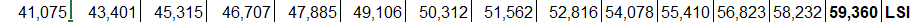 New appointees to any grade start at the minimum point of the scale.  Incremental credit will be applied for recognised relevant service in Ireland and abroad (Department of Health Circular 2/2011).  Incremental credit is normally granted on appointment, in respect of previous experience in the Civil Service, Local Authorities, Health Service and other Public Service Bodies and Statutory Agencies.Working WeekThe standard working week applying to the post is to be confirmed at Job Offer stage.   Circular 003-2009 “Matching Working Patterns to Service Needs (Extended Working Day / Week Arrangements); Framework for Implementation of Clause 30.4 of Towards 2016” applies. Under the terms of this circular, all new entrants and staff appointed to promotional posts from Dec 16th, 2008 will be required to work agreed roster / on call arrangements as advised by their line manager. Contracted hours of work are liable to change between the hours of  over seven days to meet the requirements for extended day services in accordance with the terms of the Framework Agreement (Implementation of Clause 30.4 of Towards 2016).Annual LeaveThe annual leave associated with the post will be confirmed at contracting stage.SuperannuationThis is a pensionable position with the HSE. The successful candidate will upon appointment become a member of the appropriate pension scheme.  Pension scheme membership will be notified within the contract of employment.  Members of pre-existing pension schemes who transferred to the HSE on the 01st January 2005 pursuant to Section 60 of the Health Act 2004 are entitled to superannuation benefit terms under the HSE Scheme which are no less favourable to those which they were entitled to at 31st December 2004AgeThe Public Service Superannuation (Age of Retirement) Act, 2018* set 70 years as the compulsory retirement age for public servants. * Public Servants not affected by this legislation:Public servants joining the public service, or re-joining the public service with a 26 week break in service, between 1 April 2004 and 31 December 2012 (new entrants) have no compulsory retirement age.Public servants, joining the public service or re-joining the public service after a 26 week break, after 1 January 2013 are members of the Single Pension Scheme and have a compulsory retirement age of 70.ProbationEvery appointment of a person who is not already a permanent officer of the Health Service Executive or of a Local Authority shall be subject to a probationary period of 12 months as stipulated in the Department of Health Circular No.10/71.Protection of Persons Reporting Child Abuse Act 1998As this post is one of those designated under the Protection of Persons Reporting Child Abuse Act 1998, appointment to this post appoints one as a designated officer in accordance with Section 2 of the Act.  You will remain a designated officer for the duration of your appointment to your current post or for the duration of your appointment to such other post as is included in the categories specified in the Ministerial Direction. You will receive full information on your responsibilities under the Act on appointment.Mandated Person Children First Act 2015As a mandated person under the Children First Act 2015 you will have a legal obligation:To report child protection concerns at or above a defined threshold to TUSLA.To assist Tusla, if requested, in assessing a concern which has been the subject of a mandated report.You will remain a mandated person for the duration of your appointment to your current post or for the duration of your appointment to such other post as is included in the categories specified in the Ministerial Direction.  You will receive full information on your responsibilities under the Act on appointment.Infection ControlHave a working knowledge of Health Information and Quality Authority (HIQA) Standards as they apply to the role for example, Standards for Healthcare, National Standards for the Prevention and Control of Healthcare Associated Infections, Hygiene Standards etc. and comply with associated HSE protocols for implementing and maintaining these standards as appropriate to the role.Health & SafetyIt is the responsibility of line managers to ensure that the management of safety, health and welfare is successfully integrated into all activities undertaken within their area of responsibility, so far as is reasonably practicable. Line managers are named and roles and responsibilities detailed in the relevant Site Specific Safety Statement (SSSS). Key responsibilities include:Developing a SSSS for the department/service, as applicable, based on the identification of hazards and the assessment of risks, and reviewing/updating same on a regular basis (at least annually) and in the event of any significant change in the work activity or place of work.Ensuring that Occupational Safety and Health (OSH) is integrated into day-to-day business, providing Systems Of Work (SOW) that are planned, organised, performed, maintained and revised as appropriate, and ensuring that all safety related records are maintained and available for inspection.Consulting and communicating with staff and safety representatives on OSH matters.Ensuring a training needs assessment (TNA) is undertaken for employees, facilitating their attendance at statutory OSH training, and ensuring records are maintained for each employee.Ensuring that all incidents occurring within the relevant department/service are appropriately managed and investigated in accordance with HSE procedures.Seeking advice from health and safety professionals through the National Health and Safety Function Helpdesk as appropriate.Reviewing the health and safety performance of the ward/department/service and staff through, respectively, local audit and performance achievement meetings for example.Note: Detailed roles and responsibilities of Line Managers are outlined in local SSSS. 